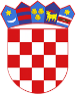 R  E  P  U  B  L  I  K  A    H  R  V  A  T  S  K  APOŽEŠKO-SLAVONSKA  ŽUPANIJAGRAD POŽEGA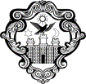       GRADONAČELNIKKLASA: 604-01/22-03/18URBROJ: 2177-1-05/03-23-8Požega, 15. prosinca 2023.Na temelju članka 44. i članka 48. stavka 1. točke 4. Zakona o lokalnoj i područnoj (regionalnoj) samoupravi (Narodne novine, broj: 33/01, 60/01.- vjerodostojno tumačenje, 129/05., 109/07., 125/08., 36/09., 150/11., 144/12., 19/13.- pročišćeni tekst, 137/15.- ispravak, 123/17., 98/19. i 144/20.), članka 62. stavka 1. podstavka 7. Statuta Grada Požege (Službene novine Grada Požege, broj: 2/21. i 11/22.) i članka 13. Odluke o stipendiranju darovitih učenika srednjih škola (Službene novine Grada Požege, broj: 3/14., 15/14. - ispravak, 18/15. i 18/19.), na prijedlog Povjerenstva za stipendiranje darovitih učenika, Gradonačelnik Grada Požege, dana, 15. prosinca 2023. godine, donosi O D L U K Uo dodjeli stipendija darovitim učenicima srednjih škola za školsku godinu 2023./2024.  I.Grad Požega će u školskoj godini 2023./2024. dodijeliti 15 stipendija u iznosu od 70 eura po korisniku stipendije, kroz devet mjesečnih rata, darovitim učenicima od 2. do 4. razreda srednje škole, koji imaju prebivalište na području grada Požege, kako slijedi:II.	Korisnici stipendije navedeni u točki I. ove Odluke, pravo na stipendiju ostvarit će počevši od  od početka školske godine 2023./2024., odnosno od mjeseca rujna 2023. godine.  III.Grad Požega će s korisnicima stipendija iz točke I. ove Odluke sklopiti ugovor o stipendiji, kojim će regulirati sva međusobna prava i obveze.IV.Ova Odluka stupa na snagu danom donošenja, a objavit će se u Službenim novinama Grada Požege i na službenoj internetskoj stranici Grada Požege (www.pozega.hr).                  GRADONAČELNIK                                                                     dr.sc. Željko Glavić, v.r.RED.BROJIME I PREZIME, ADRESAŠKOLA I RAZREDBROJBODOVA1.Marin Klarić, Dobriše Cesarića 23, PožegaGimnazija Požega, prirodoslovno-matematička gimnazija - 3. razred18,872.Nika Sabljak, Vanje Radauša 4, PožegaMedicinska škola Osijek, farmaceutska tehničarka - 4. razred16,493.Ena Špoler, Dobriše Cesarića 41, PožegaGimnazija Požega, prirodoslovno-matematička gimnazija - 4. razred16,44.Marko Budimir, Zdenke Marković 4, PožegaGimnazija Požega, prirodoslovno-matematička gimnazija - 3. razred16,085.Fran Matoković, Fra Grge Čevapovića 2, PožegaGimnazija Požega, prirodoslovno-matematička gimnazija - 2. razred15,426.Nika Trupinić, Stjepana Radića 21, PožegaKatolička gimnazija s pravom javnosti, opća gimnazija - 2. razred157.Marin Sesar, Marka Marulića 11, PožegaGimnazija Požega, prirodoslovno-matematička gimnazija - 3. razred158.Mario Puss, Stjepana Radića 26, PožegaGimnazija Požega, prirodoslovno-matematička gimnazija - 3. razred14,799.Alen Mjertan, Bana Pavla Šubića 2, PožegaTehnička škola Požega, tehničar za računalstvo - 2. razred14,5810.Luka Novinc, Josipa Andrića 15, PožegaGimnazija Požega, prirodoslovno-matematička gimnazija  - 4. razred14,5811.Petra Perić, Novi Štitnjak 7a, PožegaEkonomska škola Požega, upravna referentica  - 4. razred14,512.Sara Sertić, Vilme Nožinić 3, PožegaTehnička škola Požega, strojarski računalni tehničar  - 4. razred14,413.Luka Jazvić, Đure Basaričeka 35, PožegaTehnička škola Požega, strojarski računalni tehničar - 2. razred14,1314.Maria Došen, Novi Mihaljevci 73, PožegaEkonomska škola Požega, hotelijersko-turistička tehničarka -  - 4. razred14,0115.Dora Križanović, Josipa Runjanina 3, PožegaGimnazija Požega, prirodoslovno-matematička gimnazija - 3. razred13,92